Welcome to Senoia Raceway. We want to thank you in advance for being a part of our program. Please complete the information below as thoroughly as possible. This information is for our accounting records and will be used to promote you at our events.Driver _____________________________________   Class __________________________ Car# _____________ Years Racing/Classes and Tracks (Highlights): ______________________________________________________ ___________________________________________________________________________________________ ___________________________________________________________________________________________Address_______________________________________________________________________City _______________________________________ ST _________  Zip_________    DOB:_______________________                                                                                                                                              Day Time Phone (__________)_____________________________________                                                                                                Evening Phone   (__________)______________________________________ S/S#_______________/_____________/_____________ OR Fed ID_______________________________________                                                                                                 E-Mail ________________________________________________________________________                                                   Owner __________________________________________                                                                                                          Address ___________________________________________________________________                                                          City _________________________________ ST ___________ Zip_______                                                                            Day Time Phone (__________)_____________________________________                                                                        Evening Phone   (__________)_____________________________________E-Mail_________________________________________________________________________                                       Make of Car ______________________________________________ Year_______________                                                     Model _________________________________________ Sponsor Info: Sponsor________________________________________________________________________________Sponsor________________________________________________________________________________Sponsor________________________________________________________________________________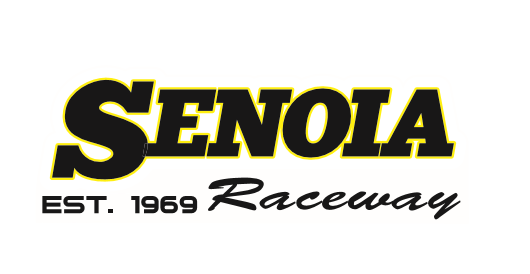 ENTRY AND ADVERTISING RELEASE: In consideration of the awards of this event and the sanctioning of the event by Senoia Raceway the car owner and driver individually and jointly agree that Senoia Raceway, LLC and its successors (and/or assigns) may use their name(s) and picture(s) of their person and car described herein, or any of them, in any way, medium or material for promoting, advertising, recording or reporting this event before, during and after such event, and do hereby relinquish all rights hereto for these purposes.  Driver and car owner understand this entry form covers all events in connection with Senoia Raceway, LLC and that they understand and will abide by all rules, regulations and decisions as well as all stipulations in the entry blank Senoia Raceway 2021 rules will apply. Call the track at 770-599-6161 for rules or further information. GOOD FAITH TO PUBLIC PLEDGE – In signing this entry blank, both driver(s) and car owner(s) recognize their obligation to the public and race promoter posting the prize money and conducting this event. Therefore, we agree to compete in the event if humanly possible unless this event is postponed, cancelled or if the car fails to qualify for the starting field. Submitted for approval by: Signature: ___________________________Date ___________/___________/___________ANYONE UNDER 18 YEARS OF AGE MUST HAVE A PARENT OR LEGAL GUARDIAN SIGN A MINOR RELEASE FORM TO ENTER PIT.  A DRIVER UNDER 18 YEARS OF AGE MUST HAVE BOTH PARENT’S OR LEGAL GUARDIAN’S ON MINOR RELEASE FORM NO EXCEPTIONS.